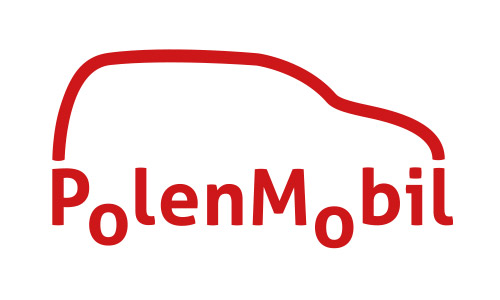 Bitte füllen Sie dieses Formular aus und beachten Sie dabei die Hinweise zur Durchführung des Einsatzes. Das PolenMobil wendet sich an alle Schülerinnen und Schüler und will auf humorvolle und attraktive Weise Interesse an Polen und der polnischen Sprache wecken. Insbesondere möchten wir auch Schulen mit bereits bestehenden Kontakten nach Polen unterstützen. Ich möchte das PolenMobil einladen (kreuzen Sie bitte an): im Unterricht zu einer besonderen Gelegenheit: □  Schulfest	am: ……………………………………………………..□ Elternabend	am: ……………………………………………………..□ Sonstiges	am: ……………………………………………………..Ich möchte zusätzlich eine Sonderveranstaltung buchen und bin darüber informiert, dass die Kosten für die Sonderveranstaltung von der Schule getragen werden müssen!Name der Schule, Schulart:.....……......…………..............…...….....…….…..................................Adresse der Schule: .....……......…………..............…...….....…….…...................................................……......…………..............…...….....…….….................................................................................Tel. (mit Vorw.):.............................................. Fax: ...…………..............…………………………..Name/Vorname des/der Kontaktlehrers/in: .............................……………....................................Tel. (mit Vorw.)/Handy, wenn möglich privat:…......................…..... dienstlich:…......…............... E-mail:..……………...…………………………………………………………………...….…......... Die zuständige Lehrkraft, Herr/Frau …………………………...............…..…...., unterstützt den Besuch des PolenMobils und erklärt sich bereit:die lokale Presse (Zeitungen, Radio, TV) über den Besuch des PolenMobils zu informieren.dem PolenMobil einen Parkplatz im Schulhof bzw. eine geeignete Parkmöglichkeit zur Verfügung zu stellen.dem PolenMobil einen festen Raum und das benötigte Material für die Dauer des Besuches zur        Verfügung zu stellen.der PolenMobil-Ansprechpartnerin nach dem Besuch den erhaltenen Fragebogen sowie die  Originale der veröffentlichten Presseartikel zuzuschicken.    Datum		Unterschrift	Wir bitten Sie darum, noch vor dem PolenMobil-Besuch in ihrer Klasse die Tische an die Seite zu räumen und die Stühle in einem Halbkreis anzuordnen. Ein/e Lehrer/in sollte bei jeder Veranstaltung anwesend sein.	Bitte klären Sie im Vorfeld, ob die Eltern der Schülerinnen und Schüler damit einverstanden sind, dass im Rahmen der Veranstaltung Bild- und Tonaufnahmen für Dokumentationszwecke gemacht werden, die anschließend in Publikationen (Print und Online) des Deutschen Polen-Instituts und der Förderer veröffentlicht werden! 	Gibt es Besonderheiten in der Klasse, die wir für die Planung des PolenMobil-Einsatzes berücksichtigen müssen? ...............................................................................................................................................................Gibt es einen Schüleraustausch mit einer polnischen Schule und wenn ja, mit welcher Stadt?...............................................................................................................................................................	Das PolenMobil sollte für die Zeit des Einsatzes in dem gleichen Klassenraum bleiben und kann folgende Hör-, Abspielgeräte benutzen: (kreuzen Sie bitte an, wenn das Gerät verfügbar ist)          □ Computer mit Internetzugang + Lautsprecher       	□ CD-Player     	□ BeamerDas PolenMobil ist ein Projekt des Deutschen Polen-Instituts in Darmstadt und der Stiftung für deutsch-polnische Zusammenarbeit in Kooperation mit der Deutsch-Polnischen Gesellschaft Brandenburg und dem Deutsch-Polnischen Jugendwerk.  ANMELDUNG ZU EINEM BESUCH DESSchuljahr 2015/16Ansprechpartnerin: Susanne AlbaniGewünschter Tag für einen BesuchStundenplanKlassenstufe und Name des LehrersAnzahl der SchülerGewünschtes ModulThematische WünscheWunschterminWochentag- präferenz einkreisen:  Mo/Di/ Mi/ Do/Fr  Datum:  ............................1. Std.: ......h......bis......h......2. Std.: …..h…..bis…..h…..3. Std.: …..h…..bis…..h…..4. Std.: …..h…..bis…..h…..5. Std.: ......h......bis......h......6. Std.: .…..h…..bis…..h….7. Std.: .…..h…..bis…..h….8. Std.: .…..h…..bis…..h…..7.□ Grundmodulzwei    Unterrichtsstunden, 90 Minuten: Landeskunde und polnische Sprache□ erweitertes Modul□ vier (180 min)  Unterrichtsstunden: Landeskunde, Polnische Sprache, Geschichte, Literatur, Interkulturelle AspekteWunschterminWochentag- präferenz einkreisen:  Mo/Di/ Mi/ Do/Fr  Datum:  ............................1. Std.: ......h......bis......h......2. Std.: …..h…..bis…..h…..3. Std.: …..h…..bis…..h…..4. Std.: …..h…..bis…..h…..5. Std.: ......h......bis......h......6. Std.: .…..h…..bis…..h….7. Std.: .…..h…..bis…..h….8. Std.: .…..h…..bis…..h…..7.□ Grundmodulzwei    Unterrichtsstunden, 90 Minuten: Landeskunde und polnische Sprache□ erweitertes Modul□ vier (180 min)  Unterrichtsstunden: Landeskunde, Polnische Sprache, Geschichte, Literatur, Interkulturelle AspekteWunschterminWochentag- präferenz einkreisen:  Mo/Di/ Mi/ Do/Fr  Datum:  ............................1. Std.: ......h......bis......h......2. Std.: …..h…..bis…..h…..3. Std.: …..h…..bis…..h…..4. Std.: …..h…..bis…..h…..5. Std.: ......h......bis......h......6. Std.: .…..h…..bis…..h….7. Std.: .…..h…..bis…..h….8. Std.: .…..h…..bis…..h…..7.□ Grundmodulzwei    Unterrichtsstunden, 90 Minuten: Landeskunde und polnische Sprache□ erweitertes Modul□ vier (180 min)  Unterrichtsstunden: Landeskunde, Polnische Sprache, Geschichte, Literatur, Interkulturelle AspekteWunschterminWochentag- präferenz einkreisen:  Mo/Di/ Mi/ Do/Fr  Datum:  ............................1. Std.: ......h......bis......h......2. Std.: …..h…..bis…..h…..3. Std.: …..h…..bis…..h…..4. Std.: …..h…..bis…..h…..5. Std.: ......h......bis......h......6. Std.: .…..h…..bis…..h….7. Std.: .…..h…..bis…..h….8. Std.: .…..h…..bis…..h…..7.□ Grundmodulzwei    Unterrichtsstunden, 90 Minuten: Landeskunde und polnische Sprache□ erweitertes Modul□ vier (180 min)  Unterrichtsstunden: Landeskunde, Polnische Sprache, Geschichte, Literatur, Interkulturelle AspekteAusweichterminWochentagpräferenz einkreisen:   Mo/Di/ Mi/ Do/FrDatum: .......................................